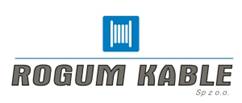 OnGcrekgż-G(S) FLEX 6/10 kV 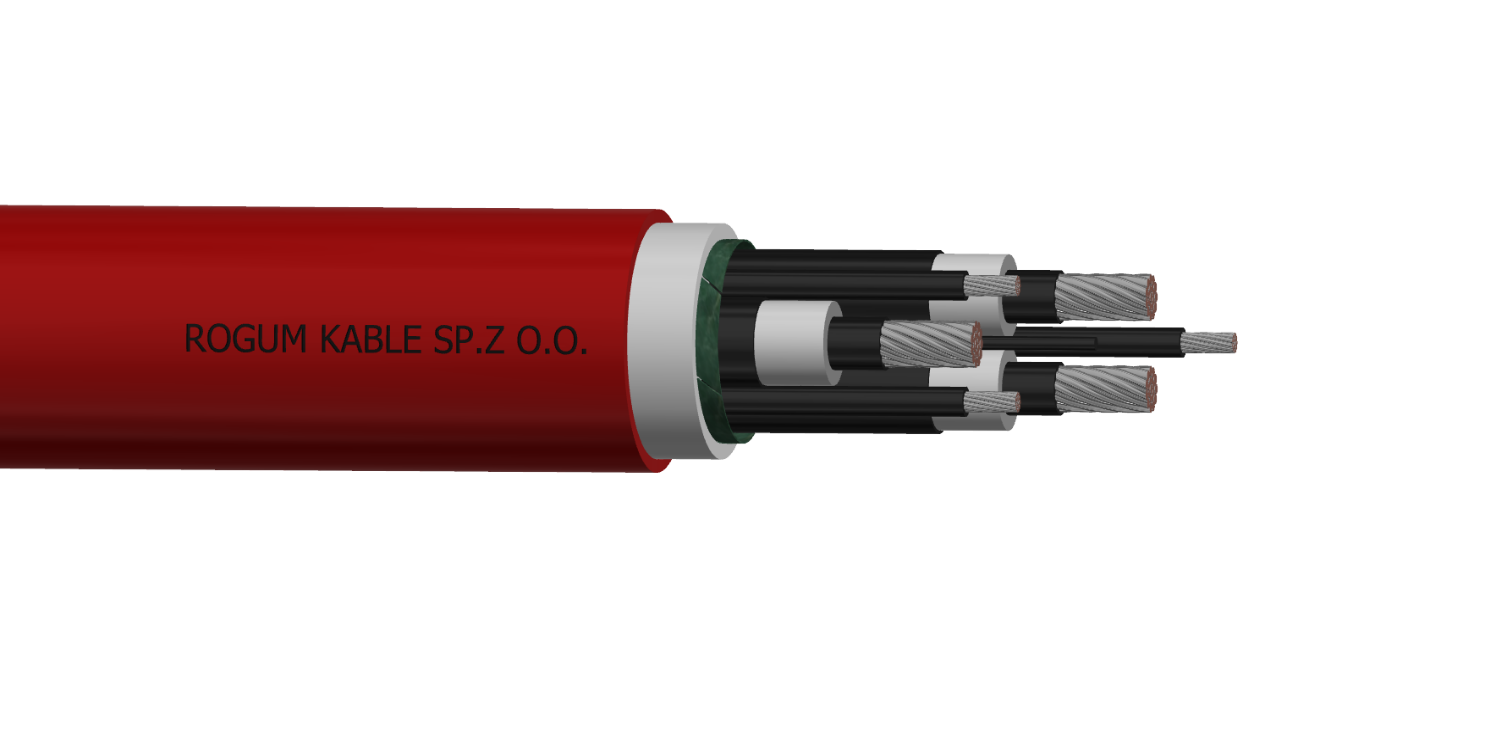 Przewody górnicze oponowe o izolacji z materiału polimerowego ciepłoodpornego, zredukowanego, odpowiadającego gumie ciepłoodpornej (Gcr), oponie z materiału polimerowego trudnopalnego, odpowiadającego gumie powłokowej trudnopalnej (On), z żyłami ekranowanymi materiałem półprzewodzącym odpowiadającym gumie półprzewodzącej GP (ekgż), górniczy (G), na napięcie znamionowe 6/10 kV do układania na stałe (S).Przewody górnicze oponowe o izolacji z materiału polimerowego ciepłoodpornego, zredukowanego, odpowiadającego gumie ciepłoodpornej (Gcr), oponie z materiału polimerowego trudnopalnego, odpowiadającego gumie powłokowej trudnopalnej (On), z żyłami ekranowanymi materiałem półprzewodzącym odpowiadającym gumie półprzewodzącej GP (ekgż), górniczy (G), na napięcie znamionowe 6/10 kV do układania na stałe (S).Zgodność z normamiPN-EN 60228:2007, PN-89/E-29100 potwierdzona normą zakładową
ZN-FKR-04:2018 oraz opinią EMAG nr 5484/2019BUDOWABUDOWAŻyły robocze i ochronneŻyły robocze i ochronne wykonane z miękkich drutów miedzianych - klasy 5 z drutów max 0,4 mm, zgodne z wymaganiami PN-EN 60228:2007.Żyła ochronna Żyła ochronna jest rozdzielona na 3 części. Części żyły ochronnej umieszczone są symetrycznie względem żył roboczych.Izolacja Izolacja z materiału polimerowego o podwyższonych parametrach elektrycznych i mechanicznych, odpowiadającgo gumie EPR.Ekrany na żyle i izolacjiMateriał półprzewodzący, odpowiadający gumie półprzewodzącej GP. Ekran na izolacji żył roboczych można zdejmować na zimno. Ośrodek przewoduOśrodek przewodu stanowią 3 ekranowane materiałem półprzewodzącym, izolowane żyły robocze oraz żyła ochronna rozdzielona na trzy części, każda pokryta warstwą półprzewodzącą, umieszczona we wnękach między żyłami roboczymi, skręconymi na rdzeniu z materiału półprzewodzącego. Skok skrętu żył ośrodka nie przekracza 12-krotnej średnicy ośrodka. Ośrodek w obwoju z taśmy półprzewodzącej.Powłoka wewnętrznaPowłoka wewnętrzna z materiału polimerowego, odpowiadającego mieszance EPR, o białej barwie.Powłoka zewnętrznaMateriał polimerowy odporny na rozprzestrzenianie płomienia, olejoodporny. Powłoka zewnętrzna z materiału polimerowego o podwyższonych właściwościach, wyższych niż 5GM3, o zdecydowanie wyższej elastyczności niż przewody na bazie gumy, wyższej odporności na czynniki chemiczne o niższej toksyczności i zdecydowanie niższej ścieralności, o czerwonej barwie.Identyfikacja żyłBarwa naturalna (biała).CHARAKTERYSTYKACHARAKTERYSTYKANapięcie znamionowe6/10 kVNapięcie probierczeżyły robocze – 17 kVZakres temperatur pracyod -50 oC do +90 oCTemperatura układania od -25oC do +70oCMinimalny promień gięcia10 x D, D – średnica zewnętrzna przewoduPrzykład oznaczenia przewoduROGUM KABLE sp. z o.o. OnGcrekgż-G(S) FLEX 6/10 kV  3x70+3x35/3mm2 ID:2081825  2021  1612 mbPrzewód elektroenergetyczny o żyłach miedzianych, o izolacji z materiału polimerowego ciepłoodpornego, zredukowanego, odpowiadającego gumie ciepłoodpornej (Gcr), oponie z materiału polimerowego trudnopalnego, odpowiadającego gumie powłokowej trudnopalnej (On), z żyłami ekranowanymi materiałem półprzewodzącym, odpowiadającym właściwościami gumie półprzewodzącej GP (ekgż), górniczy (G), do układania na stałe (S).FLEX – oznacza zdecydowaną poprawę elastyczności, bardzo istotną przy zasilaniu odbiorników ruchomych czy też przesuwnych.Każdy przewód posiada czytelny i trwały (nieścieralny) nadruk powtarzający się cyklicznie, wydrukowany lub wytłoczony wzdłużnie na powłoce zewnętrznej zawierający w szczególności: nazwę producenta, typ kabla/przewodu, przekrój, ilość żył, napięcie znamionowe, identyfikator, rok produkcji oraz metraż dostarczanego odcinka.ZASTOSOWANIEZASTOSOWANIEZASTOSOWANIEZASTOSOWANIEPrzewody do zasilania górniczych maszyn odkrywkowych, do układania na stałe. Przewody do zasilania górniczych maszyn odkrywkowych, do układania na stałe. Przewody do zasilania górniczych maszyn odkrywkowych, do układania na stałe. Przewody do zasilania górniczych maszyn odkrywkowych, do układania na stałe. CERTYFIKAT I ATESTYCERTYFIKAT I ATESTYCERTYFIKAT I ATESTYCERTYFIKAT I ATESTYAtest EMAG (Sieć Badawacz Łukasiewicz- Instytut Technik Innowacyjnych EMAG) nr 5484/2019.Atest EMAG (Sieć Badawacz Łukasiewicz- Instytut Technik Innowacyjnych EMAG) nr 5484/2019.Atest EMAG (Sieć Badawacz Łukasiewicz- Instytut Technik Innowacyjnych EMAG) nr 5484/2019.Atest EMAG (Sieć Badawacz Łukasiewicz- Instytut Technik Innowacyjnych EMAG) nr 5484/2019.INFORMACJE DODATKOWEINFORMACJE DODATKOWEINFORMACJE DODATKOWEINFORMACJE DODATKOWENa życzenie klienta istnieje możliwość:zmiany barwy oponyW sprawach dotyczących szczegółowych danych technicznych prosimy o kontakt z naszym Doradcą Technicznym:doradztwotechniczne@rogum.com.plNa życzenie klienta istnieje możliwość:zmiany barwy oponyW sprawach dotyczących szczegółowych danych technicznych prosimy o kontakt z naszym Doradcą Technicznym:doradztwotechniczne@rogum.com.plNa życzenie klienta istnieje możliwość:zmiany barwy oponyW sprawach dotyczących szczegółowych danych technicznych prosimy o kontakt z naszym Doradcą Technicznym:doradztwotechniczne@rogum.com.plNa życzenie klienta istnieje możliwość:zmiany barwy oponyW sprawach dotyczących szczegółowych danych technicznych prosimy o kontakt z naszym Doradcą Technicznym:doradztwotechniczne@rogum.com.plNUMER KARTY94DATA  WYDANIA21-06-2021BUDOWABUDOWABUDOWACałkowita ilośćżył Ilość i przekroje żyłMaksymalna średnica zewn. przewoduCałkowita ilośćżył ż. robocze +ż. ochronna*Maksymalna średnica zewn. przewodunn x mm2mm43x10+3x10/343,743x16+3x16/346,043x25+3x16/351,643x35+3x16/354,143x50+3x25/358,743x70+3x35/363,443x95+3x50/367,343x120+3x70/372,543x150+3x70/375,743x185+3x95/383,0*dopuszcza się inny przekrój, jednak nie mniejszy niż w tabeli, z wyjątkiem – żyły ochronnej o przekroju 35 mm2, dla której dopuszcza się wykonanie 3x10 mm2, a dla 50 mm2 – 3x16 mm2*dopuszcza się inny przekrój, jednak nie mniejszy niż w tabeli, z wyjątkiem – żyły ochronnej o przekroju 35 mm2, dla której dopuszcza się wykonanie 3x10 mm2, a dla 50 mm2 – 3x16 mm2*dopuszcza się inny przekrój, jednak nie mniejszy niż w tabeli, z wyjątkiem – żyły ochronnej o przekroju 35 mm2, dla której dopuszcza się wykonanie 3x10 mm2, a dla 50 mm2 – 3x16 mm2PARAMETRYPARAMETRYPARAMETRYPARAMETRYPrzekrój znamionowy żyły roboczejNajwiększa rezystancja żyły w temp. 20 oCObciążalność prądowa długotrwała w temp. 25 oCIndukcyjność jednostkowamm2Ω/kmAmH/km101,95850,38161,241180,31250,7951520,28350,5651870,27500,3932330,27700,2772880,26950,2103450,271200,1643700,251500,1324080,251850,1084700,24